Supplementary Figure 1. Age (months) of the animals at the time of CSF Aβ measurements in the low (red) and high (blue) Aβ groups. 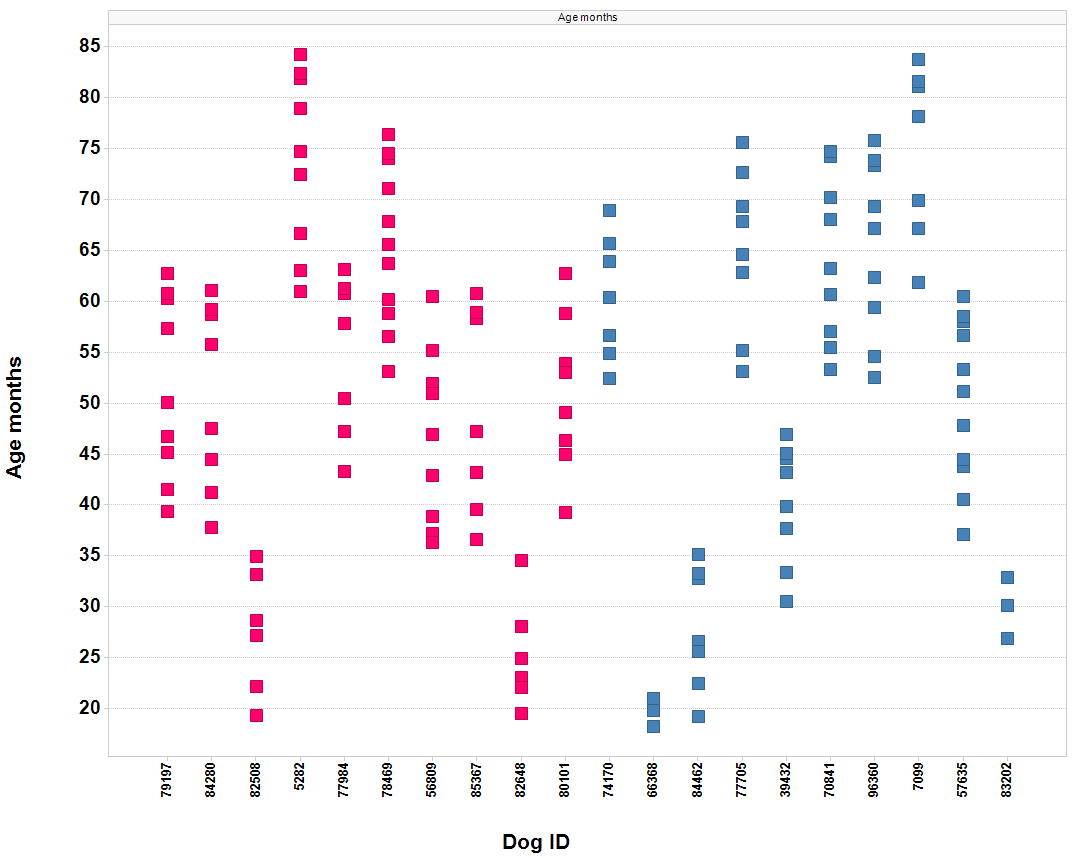 